Univerzita Palackého v OlomouciPedagogická fakultaStudijní obor: Učitelství pro 1. stupeň základní školyDidaktika mateřského jazyka AKoncovky podstatných jmen podle vzorů rodu středníhoVypracoval: 	Dominika VojtíškováRočník:	2., LSDatum: 	2. 5. 2016Doplňovací cvičení:Doplň i, y, í, ý:V ob__dl__ si top__me dřív__m. Večer si osv__tíme naše královstv__ světl__. Při hezkém počas__ jezdím v ponděl__ k dědovi do Posázav__. B__dlí bl__zko zahradnictv__. Projíždím údol__m. Na řece v__dím loďky s vesl__. Chodím s dědou na dřív__ a on m__ při tom v__práví o svém dětstv__. Říkal, že se s kamarády plavili na voru a odp__chovali se dřevěnými bidl__. Vždy se se mnou rozloučí vlídnými slov__.KOSOVÁ, Jaroslava, Gabriela BABUŠOVÁ, Lenka RYKROVÁ a Jitka VOKŠICKÁ. Český jazyk: pro 4. ročník základní školy. Plzeň: Fraus, 2010. ISBN 978-80-7238-934-6.Tvořte zadané tvary podstatných jmen.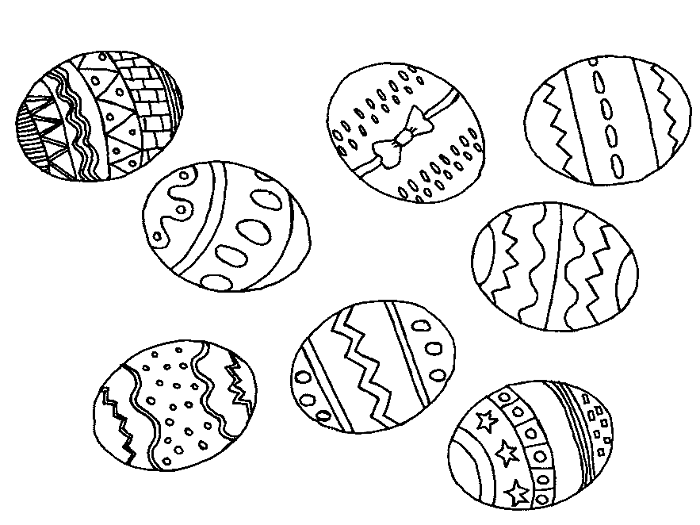 2. p. č. j. (vejce)		bez____________________7. p. č. mn. (počítadlo)	s______________________2. p. č. j. (hřiště)		bez____________________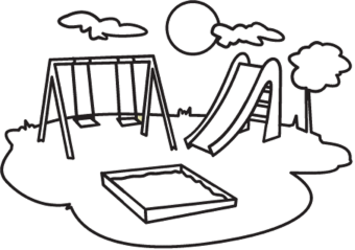 6. p. č. j. (Labe)		v______________________7. p. č. mn. (družstvo)		mezi___________________3. p. č. j. (zelí)			k______________________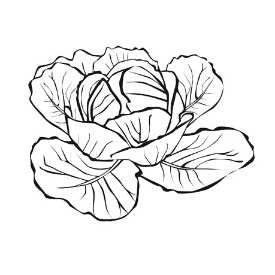 7. p. č. mn. (divadlo)		mezi___________________7. p. č. mn. (pravidlo)		mezi___________________2. p. č. j. (dříví)		bez____________________KVAČKOVÁ, Jaromíra. Český jazyk 4: pracovní sešit pro 4. ročník : pro tvořivý styl výuky, mezipředmětové vztahy a zapojení žáků do výuky. Páté vydání. Brno: Nová škola, s.r.o., 2015. Duhová řada. ISBN 978-80-7289-682-0.Doplňte i,í/y,ý.Podněte l-nými těl-, ab-chom v-raz-li včas. Kováři b-li kladiv- do kovadl-n. Včel-čky se brání žihadl-.
M-dlárna voní m-dl-. Veslaři veslují vesl- nebo pádlují pádl-. Um-jte si ruce voňavými m-dl-. Kružnice rýsujte kružidl-. Lodě projíždějí zdymadl-. Dívky cvičí se švihadl-.ŠULC, Petr. Pětiminutovky z češtiny pro 4. třídu ZŠ. Praha: Pierot, 2009. Pětiminutovky. ISBN 978-80-7353-132-4.Doplňte i,í/y,ý.Okna s rozb_tými skl_, vepřové se zel_m, mezi ob_dl_m_, m_rné podneb_, hromada dřív_, moderní b_t v podkrov_, s těžkými zavazadl_, nad údol_m, pod chodidl_, z_skal v_tězstv_, řídíme se prav_dl_, buchty s pov_dl_, zp_tuje svědom_, pohádka se strašidl_, v_práví o svém dětstv_.DOLEŽALOVÁ, Alena a Lenka BIČANOVÁ. Český jazyk 4: pro 4. ročník základní školy. Druhé vydání. Ilustrace Andrea Schindlerová. Brno: Nová škola, s.r.o., 2015. Duhová řada. ISBN 978-80-7289-673-8.Doplňování v tabulce se souřadnicemi:Diktát:Lenka má ráda období na konci léta. Často si vyjde na procházku do polí. Mezi obilím se červenají vlčí máky. Klásky obilí jsou už zlaté. Pod jejich stébly rejdí myšky. V křoví pípají koroptve. Pod křídly samičky se tisknou kuřátka. Po modrém nebi plují bílé obláčky.DOLEŽALOVÁ, Alena a Lenka BIČANOVÁ. Český jazyk 4: pro 4. ročník základní školy. Druhé vydání. Ilustrace Andrea Schindlerová. Brno: Nová škola, s.r.o., 2015. Duhová řada. ISBN 978-80-7289-673-8.Vizuálně zajímavá cvičení:Vybarvi obrázek podle nápovědy: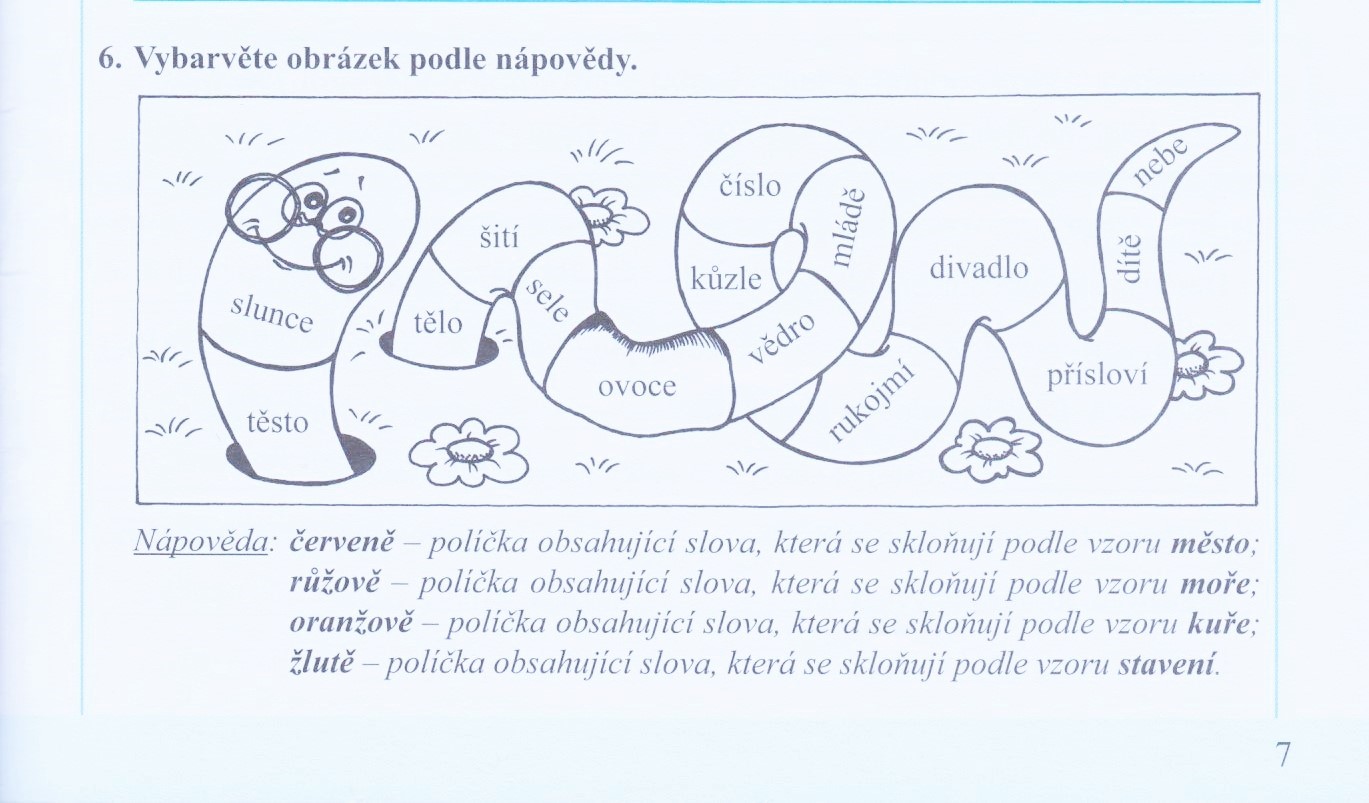 BIČANOVÁ, Lenka. Pravopis podstatných jmen hrou: pracovní sešit pro 4. ročník. 4. vyd. Brno: Nová škola, 2014. Duhová řada. ISBN 978-80-7289-639-4.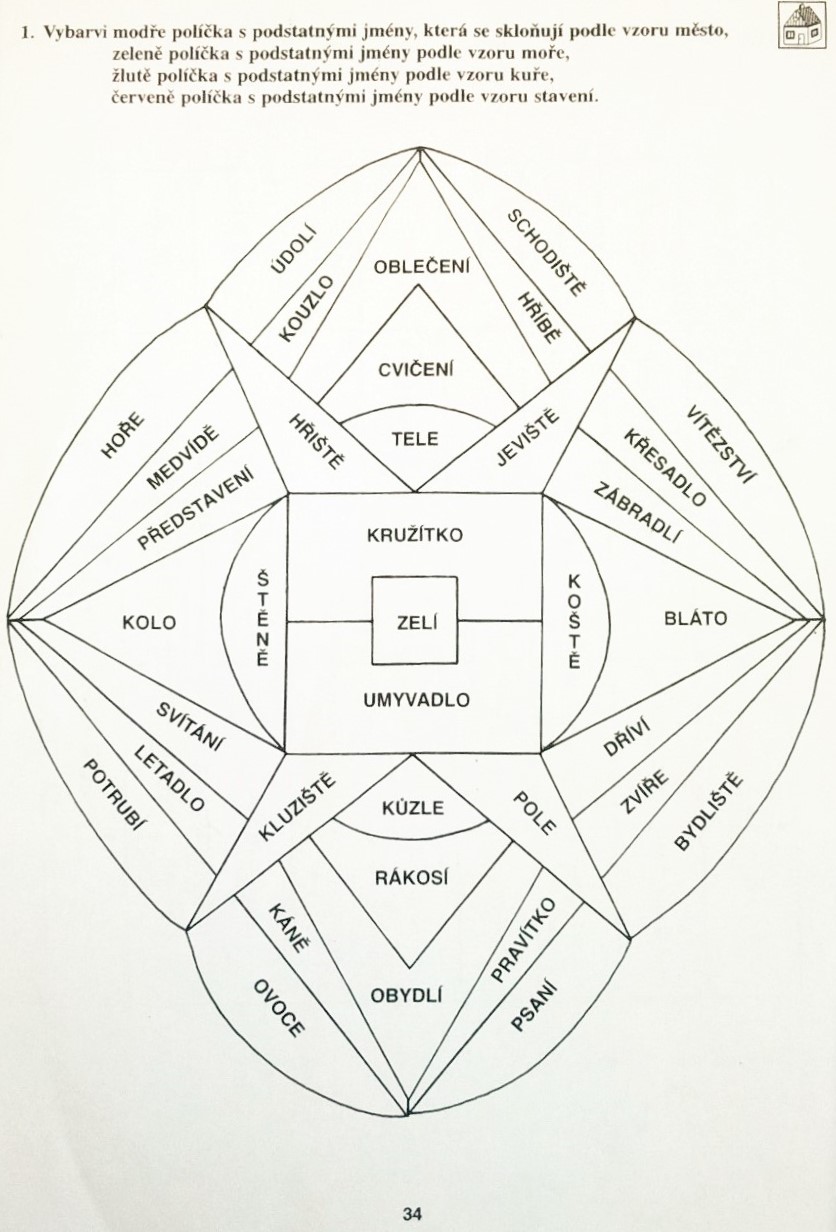 Cvičení postavené na práci s chybou: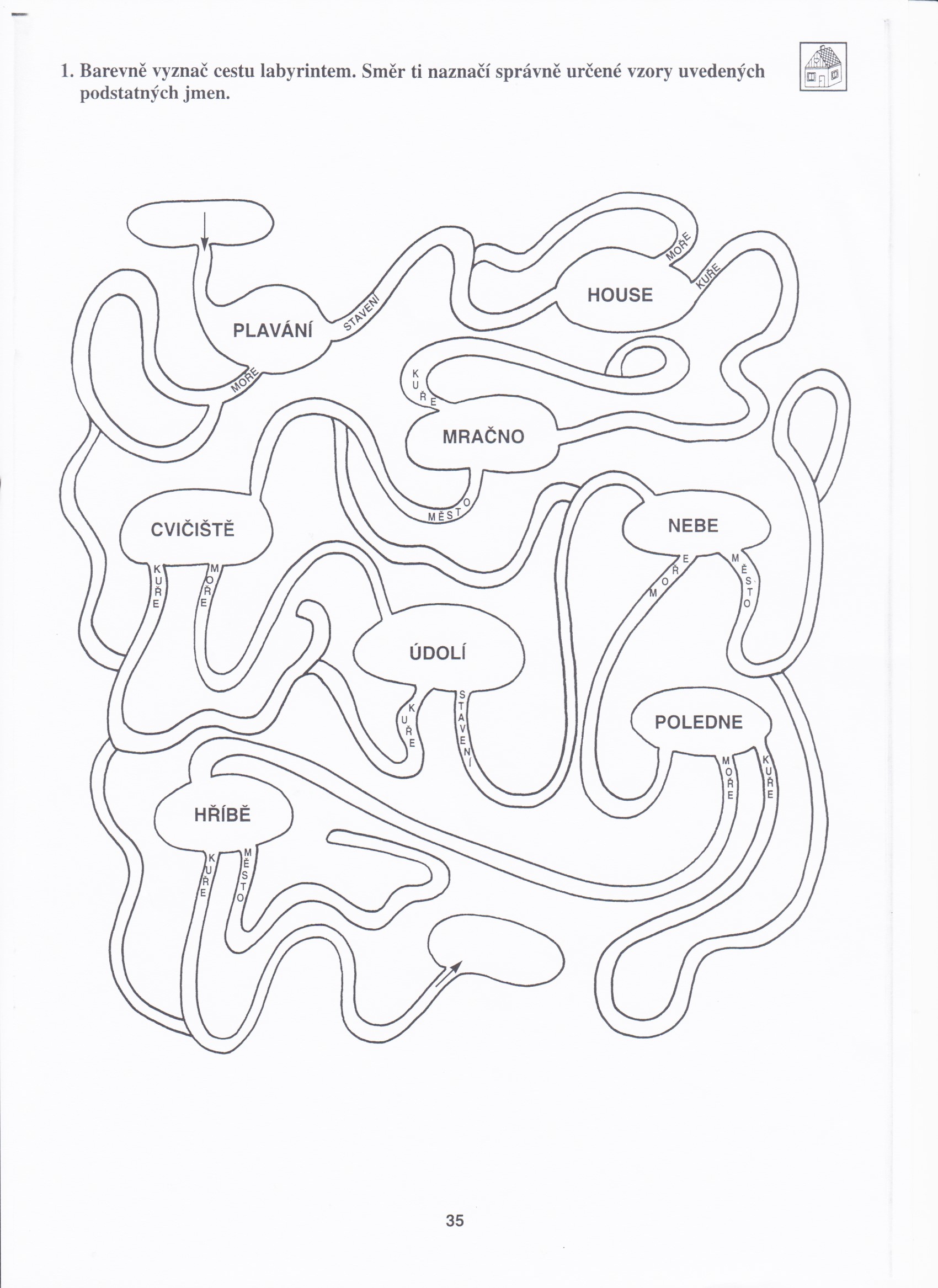 PAVLOVÁ, Jana. Barevná čeština pro třeťáky. 2., upr. vyd. Ilustrace Simona Pišlová. Praha: SPN - pedagogické nakladatelství, 2005. ISBN 80-7235-302-0.Hra:Po třídě poschováváte lístečky se slovy/slovními spojeními tak, aby vždy kousek koukal. Mohou to být pouze slova rodu středního nebo slovní spojení, do kterých se má doplnit y/i v koncovce podstatného jména rodu středního. Je třeba mít připravené ještě listy papíru s názvy vzorů (město, moře, kuře, stavení), které položíme na lavice a žáci najité papírky přikládají ke správnému vzoru.ovoceramenochmýříkřeslometroštěněkotěpolepolenoletadloosivomasouhlídřívínebemužstvopískovištěuchočeloroštíříkadloperomlsánívedenílvíčelétouzenářstvídružstvotelehouseDalší použitá literatura:Střední rod [online]. [cit. 2016-05-03]. Dostupné z: www.rvp.czHra školou [online]. [cit. 2016-05-03]. Dostupné z: http://www.hra-skolou.cz/archiv-jednotlive-predmety/vzory-podstatnych-jmen.htm1234AŠpatné svědom-Vosy píchaly žihadl-Hrát si s mimink-Krásné obydl-BNasypat kuřet-Pod oběma chodidl-Běžet ke štěnět-Na smetišt-CUkrývat se ve křov-Mám rád čten-Loď pluje na moř-Plujeme po Lab-DMával křídl-Běháme na pol-Baví mě psan-Neumyté nádob-EPřed jízdními kol-Knedlíky se zel-mVysoké obil-S dětskými chodidl-FHýbat tykadl-Zasloužené vítězstv-Natřené zábradl-Okolo náměst-GVelké královstv-Špatné počas-Veslovat vesl-Buchta s povidl-